Підстава: пункт 4-1 постанови Кабінету Міністрів України від 11 жовтня 2016 р. № 710 «Про ефективне використання державних коштів» Обґрунтування на виконання вимог Постанови КМУ від 11.10.2016 № 710:Враховуючи зазначене, замовник прийняв рішення стосовно застосування таких технічних та якісних характеристик предмета закупівлі: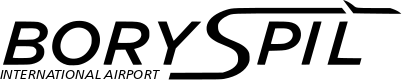 ДЕРЖАВНЕ ПІДПРИЄМСТВО«МІЖНАРОДНИЙ АЕРОПОРТ «БОРИСПІЛЬ» 08300, Україна, Київська обл., Бориспільський район, село Гора, вулиця Бориспіль -7, код 20572069, юридична особа/ суб'єкт господарювання, який здійснює діяльність в окремих сферах господарювання, зазначених у п. 4 ч.1 ст. 2 Закону України «Про публічні закупівлі»Обґрунтування технічних та якісних характеристик предмета закупівлі та очікуваної вартості предмета закупівліОбґрунтування технічних та якісних характеристик предмета закупівлі та очікуваної вартості предмета закупівліПункт КошторисуНазва предмета закупівлі із зазначенням коду за Єдиним закупівельним словникомОчікувана вартість предмета закупівлі згідно річного плану закупівельОчікувана вартість предмета закупівлі згідно ОГОЛОШЕННЯ про проведення відкритих торгівІдентифікатор процедури закупівліп. 23.04 (2023)Послуги кур’єрської доставки пошти, код ДК 021:2015 - 64120000-3 - Кур’єрські послуги400 000,00грн. з ПДВ396 066,00грн. без ПДВ UA-2023-04-17-005822-a1Обґрунтування технічних та якісних характеристик предмета закупівліЯкісні та технічні характеристики предмета закупівлі визначені з урахуванням реальних потреб підприємства та оптимального співвідношення ціни та якості.Послуги мають надаються в робочі дні, протягом 24-х годин з моменту отримання заявки в телефонному режимі (крім п’ятниці – у такому разі послугу може бути надано в понеділок). Строк кур’єрської  доставки адресату в залежності від напрямку доставки від 2 до 12 робочих днів.2Обґрунтування очікуваної вартості предмета закупівліОчікувану вартість закупівлі розраховано методом порівняння ринкових цін відповідно до Положення «Про порядок визначення очікуваної вартості предмета закупівлі». Направлено низку запитів з метою отримання комерційних пропозицій від потенційних Учасників процедури закупівлі. 	Запит направлявся до таких представників ринку кур’єрських послуг: ТОВ «Нова Пошта» corp.com@novaposhta.ua, ТОВ «Ін тайм» sales@intime.ua; ТОВ «Експрес Мото Україна» sales@exmoto.com; ТОВ «Делівері»  office@delivery-auto.com.ua; ТОВ «Даймекс-Київ» info@kiev.dimex.ws; ТОВ «Карго Експрес ЛТД» cargo@ukrcargo.com; ukrcargo777@gmail.com; ТОВ «Фірма Елін-лтд» - fedex@elin.kiev.ua; ТОВ «Inter Eхpress» - info@inter-express.com.ua; ТОВ «Глобал-Пост» - 1@globalpost.ua, ПАТ «ДХЛ Інтернешнл Україна»  - Valeri.Chaban@dhl.comПроведено аналіз тарифів на послуги відповідно до договорів на закупівлю аналогічних послуг у 2021 та 2022 роках з урахуванням відповідних індексів інфляції. На підставі вищезазначеного визначено очікувану вартість за кожну одиницю послуг та очікувану вартість в цілому. Загальна очікувана вартість закупівлі становить 400 000 грн з ПДВ, та складається з: ціни послуг з кур`єрської доставки пошти з напрямками та вагою відправлень відповідно до отриманої інформації від структурних підрозділів про плани на 2023 рік.суми коштів в розмірі 20% від сумарної ціни послуг з кур’єрської доставки пошти, оскільки на етапі розробки технічної специфікації неможливо передбачити весь обсяг необхідних послуг та напрямків відправлень3Інша інформація-№ п/пНайменування ПослугиОдиниця виміруКількістьТехнічні та якісні характеристики предмета закупівлі(Технічна специфікація)Здійснення кур’єрської доставки пошти (доставка відправлень вагою до 1 кг в обласні центри України)послуга20Строк доставки 2-3 робочі дніВага відправлення до 1 кгНапрямок доставки: в обласні центри УкраїниЗдійснення кур’єрської доставки пошти (доставка відправлень вагою до 1 кг в районні центри України)послуга10Строк доставки 3-4робочі дніВага відправлення до 1 кгНапрямок доставки: в районні центри УкраїниЗдійснення кур’єрської доставки пошти  (доставка відправлень вагою до 0.5 кг в Австрію)послуга2Строк доставки 4-6  робочі дніВага відправлення 0.5 кгЗдійснення кур’єрської доставки пошти (доставка відправлень вагою до 0.5 кг в Азербайджан) послуга4Строк доставки 7-12  робочі дніВага відправлення 0.5 кгЗдійснення кур’єрської доставки пошти (доставка відправлень вагою до 0.5 кг в Аруба) послуга2Строк доставки 5-10  робочі дніВага відправлення 0.5 кгЗдійснення кур’єрської доставки пошти (доставка відправлень вагою до 0.5 кг в Афганістан) послуга2Строк доставки 7-12  робочі дніВага відправлення 0.5 кгЗдійснення кур’єрської доставки пошти (доставка відправлень вагою до 0.5 кг в Бельгію) послуга2Строк доставки 4-6  робочі дніВага відправлення 0.5 кгЗдійснення кур’єрської доставки пошти (доставка відправлень вагою до 0.5 кг в Болгарію) послуга2Строк доставки 4-6  робочі дніВага відправлення 0.5 кгЗдійснення кур’єрської доставки пошти (доставка відправлень вагою до 0.5 кг в Великобританію) послуга10Строк доставки 4-6  робочі дніВага відправлення 0.5 кгЗдійснення кур’єрської доставки пошти (доставка відправлень вагою до 0.5 кг в Вірменію) послуга2Строк доставки 7-12 робочі дніВага відправлення 0.5 кгЗдійснення кур’єрської доставки пошти (доставка відправлень вагою до 0.5 кг в Гонконг) послуга2Строк доставки 6-9робочі дніВага відправлення 0.5 кгЗдійснення кур’єрської доставки пошти (доставка відправлень вагою до 0.5 кг в Грецію) послуга4Строк доставки 4-6  робочі дніВага відправлення 0.5 кгЗдійснення кур’єрської доставки пошти (доставка відправлень вагою до 0.5 кг в Грузію) послуга6Строк доставки 6-9  робочі дніВага відправлення 0.5 кгЗдійснення кур’єрської доставки пошти (доставка відправлень вагою до 0.5 кг в Естонію) послуга6Строк доставки 4-6  робочі дніВага відправлення 0.5 кгЗдійснення кур’єрської доставки пошти (доставка відправлень вагою до 0.5 кг в Ізраїль)послуга4Строк доставки 6-9  робочі дніВага відправлення 0.5 кгЗдійснення кур’єрської доставки пошти (доставка відправлень вагою до 0.5 кг в Ірак)послуга2Строк доставки 6-9  робочі дніВага відправлення 0.5 кгЗдійснення кур’єрської доставки пошти (доставка відправлень вагою до 0.5 кг в Індію)послуга2Строк доставки 6-9  робочі дніВага відправлення 0.5 кгЗдійснення кур’єрської доставки пошти (доставка відправлень вагою до 0.5 кг в Ірландію)послуга6Строк доставки 4-6  робочі дніВага відправлення 0.5 кгЗдійснення кур’єрської доставки пошти (доставка відправлень вагою до 1 кг в Італію)послуга4Строк доставки 4-6  робочі дніВага відправлення 1 кгЗдійснення кур’єрської доставки пошти (доставка відправлень вагою до 0.5 кг в Казахстан)послуга4Строк доставки 6-12  робочі дніВага відправлення 0.5 кгЗдійснення кур’єрської доставки пошти (доставка відправлень вагою до 0.5 кг в Катар)послуга2Строк доставки 6-9  робочі дніВага відправлення 0.5 кгЗдійснення кур’єрської доставки пошти (доставка відправлень вагою до 0.5 кг в Китай)послуга2Строк доставки 6-9  робочі дніВага відправлення 0.5 кгЗдійснення кур’єрської доставки пошти (доставка відправлень вагою до 0.5 кг в Латвію)послуга2Строк доставки 6-9  робочі дніВага відправлення 0.5 кгЗдійснення кур’єрської доставки пошти (доставка відправлень вагою до 0.5 кг в Литву)послуга2Строк доставки 6-9  робочі дніВага відправлення 0.5 кгЗдійснення кур’єрської доставки пошти (доставка відправлень вагою до 0.5 кг в Мальту)послуга2Строк доставки 6-9  робочі дніВага відправлення 0.5 кгЗдійснення кур’єрської доставки пошти (доставка відправлень вагою до 0.5 кг в Нідерланди)послуга2Строк доставки 4-6  робочі дніВага відправлення 0.5 кгЗдійснення кур’єрської доставки пошти (доставка відправлень вагою до 0.5 кг в Німеччину)послуга8Строк доставки 4-6  робочі дніВага відправлення 0.5 кгЗдійснення кур’єрської доставки пошти (доставка відправлень вагою до 0.5 кг в ОАЕ)послуга12Строк доставки 6-9  робочі дніВага відправлення 0.5 кгЗдійснення кур’єрської доставки пошти (доставка відправлень вагою до 0.5 кг в Польщу)послуга2Строк доставки 4-6  робочі дніВага відправлення 0.5 кгЗдійснення кур’єрської доставки пошти (доставка відправлень вагою до 0.5 кг в Республіку Панама)послуга2Строк доставки 6-9  робочі дніВага відправлення 0.5 кгЗдійснення кур’єрської доставки пошти (доставка відправлень вагою до 0.5 кг в Республіку Сан - Маріно) послуга4Строк доставки 6-9  робочі дніВага відправлення 0.5 кгЗдійснення кур’єрської доставки пошти (доставка відправлень вагою до 0.5 кг в Саудівську Аравію) послуга2Строк доставки 6-9  робочі дніВага відправлення 0.5 кгЗдійснення кур’єрської доставки пошти (доставка відправлень вагою до 0.5 кг в Туреччину) послуга4Строк доставки 6-9  робочі дніВага відправлення 0.5 кгЗдійснення кур’єрської доставки пошти (доставка відправлень вагою до 0.5 кг в Узбекистан)послуга2Строк доставки 6-9  робочі дніВага відправлення 0.5 кгЗдійснення кур’єрської доставки пошти (доставка відправлень вагою до 0.5 кг в Францію)послуга4Строк доставки 4-6  робочі дніВага відправлення 0.5 кгЗдійснення кур’єрської доставки пошти (доставка відправлень вагою до 0.5 кг в Чехію)послуга2Строк доставки 4-6  робочі дніВага відправлення 0.5 кгЗдійснення кур’єрської доставки пошти (доставка відправлень вагою до 2 кг в Чехію)послуга10Строк доставки 4-6  робочі дніВага відправлення 2 кгЗдійснення кур’єрської доставки пошти (доставка відправлень вагою до 0,5 кг в Швейцарію)послуга2Строк доставки 4-6  робочі дніВага відправлення 0.5 кгЗдійснення кур’єрської доставки пошти (доставка відправлень вагою до 2 кг в Швейцарію)послуга8Строк доставки 4-6  робочі дніВага відправлення 2 кгЗдійснення кур’єрської доставки пошти (доставка відправлень вагою до 0,5 кг в Швецію)послуга4Строк доставки 4-6  робочі дніВага відправлення 0.5 кгЗдійснення кур’єрської доставки пошти (доставка відправлень вагою до 40 кг в Швецію)послуга1Строк доставки 4-6  робочі дніВага відправлення 40 кг